ENEMLOS EDUKACIJAMoodle (BigBlueButton )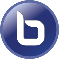 Novi alat za uspostavljanje videkonferencijskog sistema BigBlueButton BigBlueButton (BBB)  je open source videokonferencijski sistem koji posjeduje sve funkcionalnosti koje se očekuju od videokonferencijskog alata te se godinama koristi kao vodeća zamjena za komercijalna rješenja poput Adobe Connect-a.Slična platforma kao i Zoom, samo što je Moodle BigBlueButton (BBB)  open source – besplatan je i sa dovoljno znjanja možete ga sami implementirati kao vaš lični sistem.Na ovaj način se značajno pojednostavljuje organizacija nastavnih aktivnosti i nastavnici i studenti imaju na raspolaganju virtuelnu učionicu gdje je moguće organizovati sve aktivnosti od održavanja video predavanja, uploada nastavnih materijala, održavanja kolokvijuma i testova, anketa, kao i niza drugih aktivnosti...OSNOVNE MOGUĆNOSTI KOJE NUDI BIGBLUEBUTTON Osnovne mogućnosti: Mogućnost održavanja predavanja sa većim brojem učesnikaPrenos slike (ekrana, prezentacije) Prenos slike i zvuka sa kamereJavni chat za komentare i pitanja Upisivanje dijeljenih zabilješki Audio i video diskusije između učesnikaKontrola aktivnosti učesnika od strane moderatora (npr. onemogućavanje korištenja mikrofona i kamere) Snimanje predavanja i objava snimakaUputstvo za korisnike Zum (Zoom) aplikacije 
– za zaposlene u obrazovanju –Kreiranje domaćina tj. Host-a, prvo ćemo prikazati kako se Zoom instalira na desktop ili laptop računar- Upravljanje sastancima- Korišćenje whiteborda dijeljenje dokumenata, fotografija i video snimka;dijeljenje ekrana sa učesnicima u komunikaciji;korištenje online table za pisanje i prezentacije;snimanje komunikacije sa MP4 ili M4A.- Security in ZoomInteraktivna tabla (whiteboard)Olakšava crtanje, obeležavanje, zoom i okretanje projektovane slike. Inteligentne table (interaktivne), predstavljaju odlično tehnološko rešenje za sve one  koji žele da unaprede proces učenja, kvalitet nastave i prezentacije na predavanjima ili sastancima. Ovo rešenje predstavlja najbolji način da se  privuče, zadrži pažnja i na taj način poveća  motivacija  i angažovanje učesnika u cilju ostvarivanja boljih rezultata.Annotation tool -pisanje beleški po ekranu (”škrabanje” po sadržaju ekrana), podvlačenje ili naglašavanje delova teksta u prezentaciji (highlighting).Belu tablu, whiteboard – površinu po kojoj se piše. Podrazumeva se postojanje dodatnih opcija koje ubrzavaju rad (Copy, Cut, Paste, selektovanje delova sadržaja table, njihovo smanjivanje ili uvećavanje). Crtanje pravilnih linija, geometrijih oblika ili korišćenje nekih predefinisanih objekata …Korišćenje nekih predefinisanih paterna